«Участок детского сада - место для игры, отдыха, спорта и познавательного развития детей»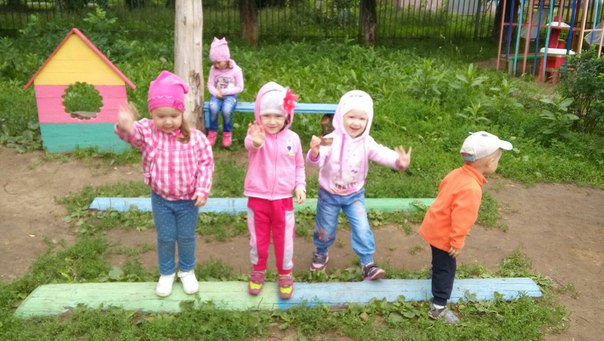 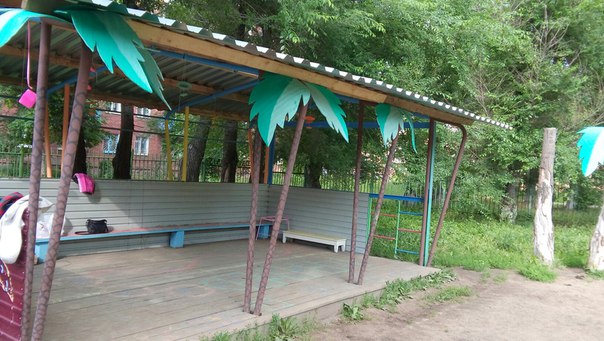 Оформление территории детского сада делится на несколько зон: эстетическая, физкультурно-спортивная зона, зона отдыха, детские игровые площадки, хозяйственная зона, цветник, огород, ягодник. Территория имеет ухоженный вид.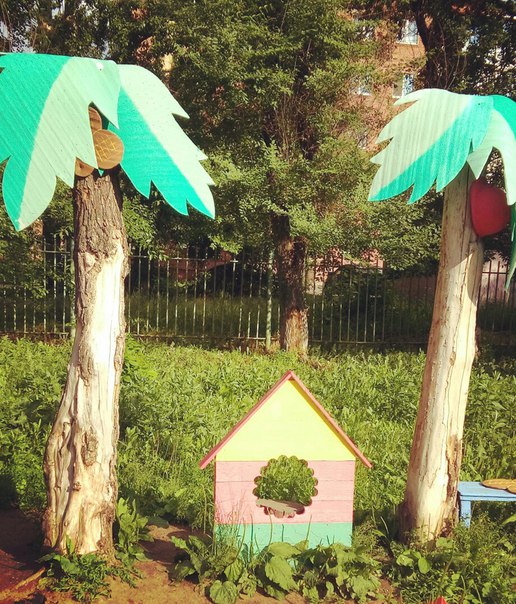 На нашем уютном участке выросли пальмыДа еще и урожай собирать будем (кокосы и бананы) Рай да и только!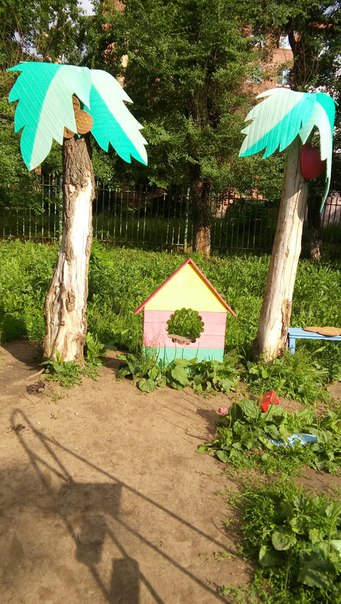 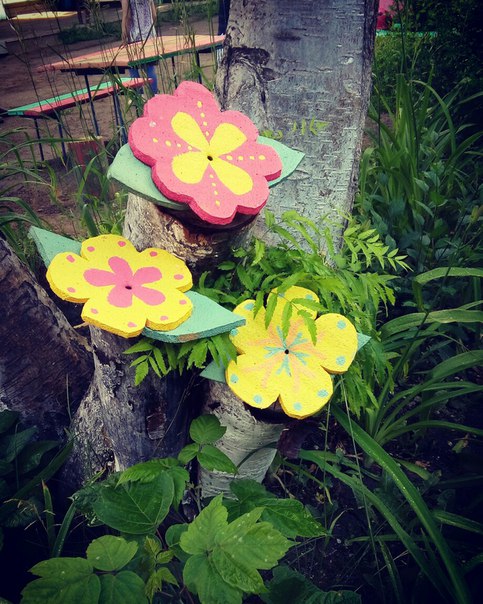 Наши цветы на участке, сделаны из специального материала (стоительный утеплитель)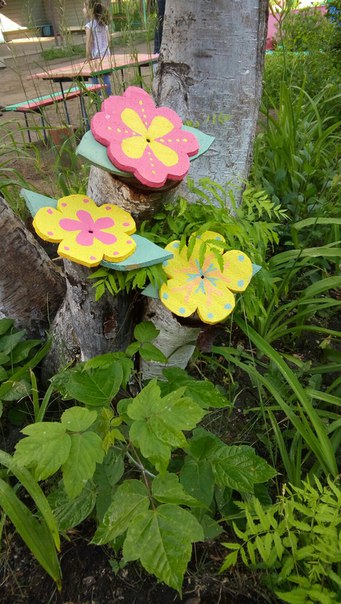 Участок наш очень уютный, яркий, на радость детям!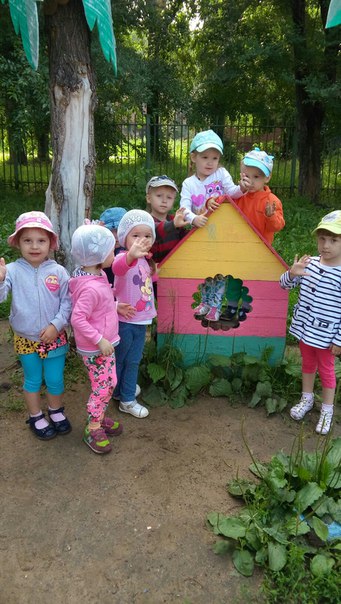 